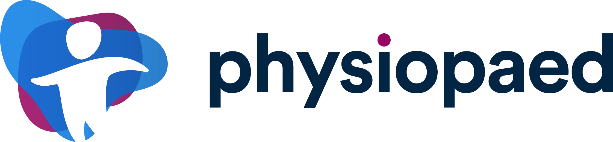 Verordnung zur KinderphysiotherapiePersonalien und KontaktPersonalien und KontaktDiagnoseNameVornameGeschlechtGeburtsdatumStrasse/Nr.PLZ/WohnortTel. Festnetz KrankheitMobile Mutter UnfallMobile Vater InvaliditätVersichererVers.-/Unfall-Nr. Indikation 7351Kinderphysiotherapeutische BehandlungKinderphysiotherapeutische BehandlungBehandlungszielMögliche Massnahmen Anzahl Behandlungen  Domizilbehandlung  Domizilbehandlung 2 Behandlungen pro Tag 2 Behandlungen pro TagVerordnung erste  zweite dritte vierte LangzeitbehandlungBitte um Rücksprache vor  in der Mitte  in der Mitte am Ende der Behandlung/Abklärung am Ende der Behandlung/AbklärungDer/die Physiotherapeut/in kann die physiotherapeutischen Massnahmen wechseln, wenn dies zur effizienten Erreichung des Behandlungsziels beiträgt.